DMO E- Satış Portalına erişmek için tıklayınız.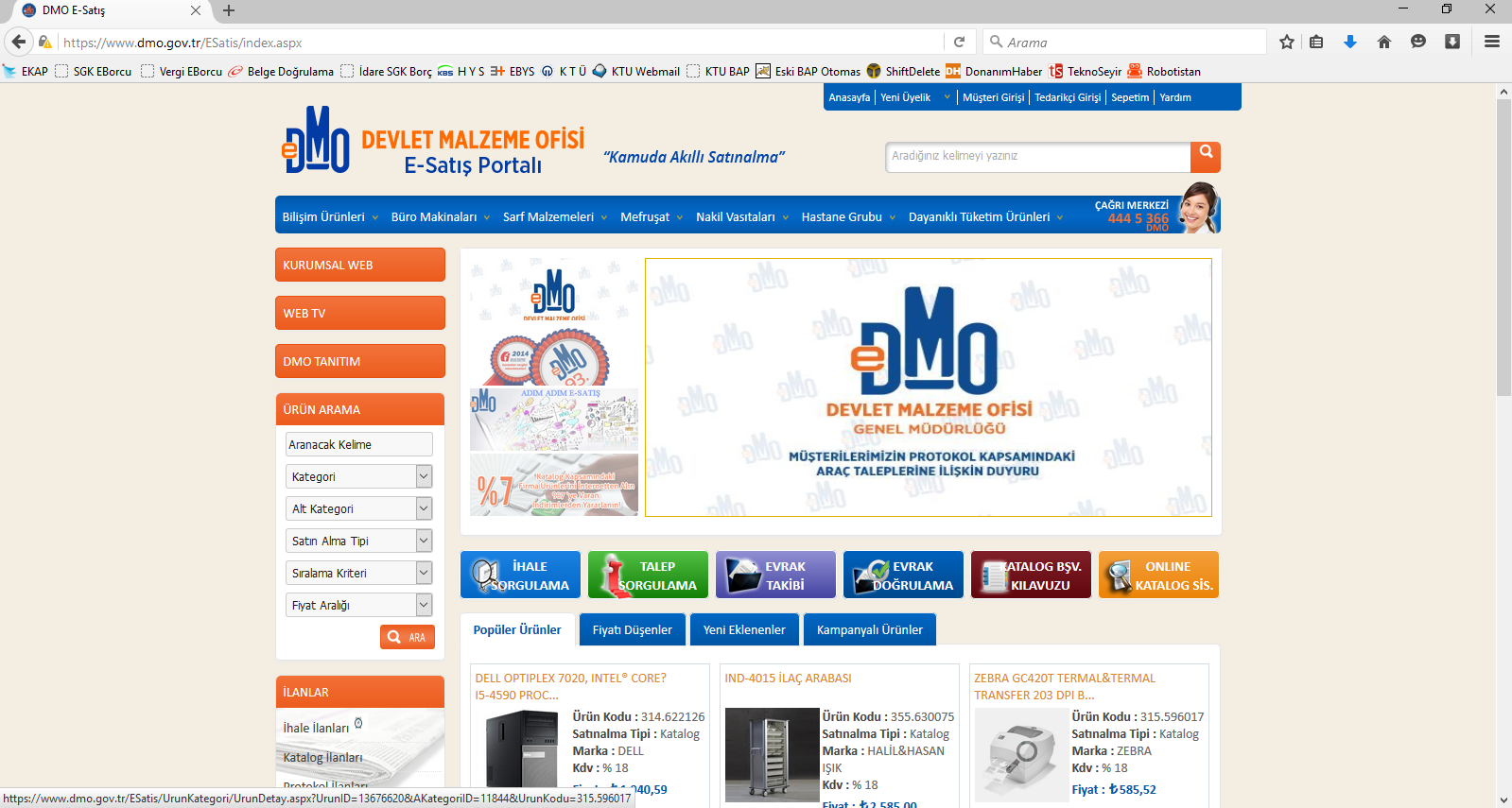 Sırayla resimlerde anlatılan adımları takip ediniz.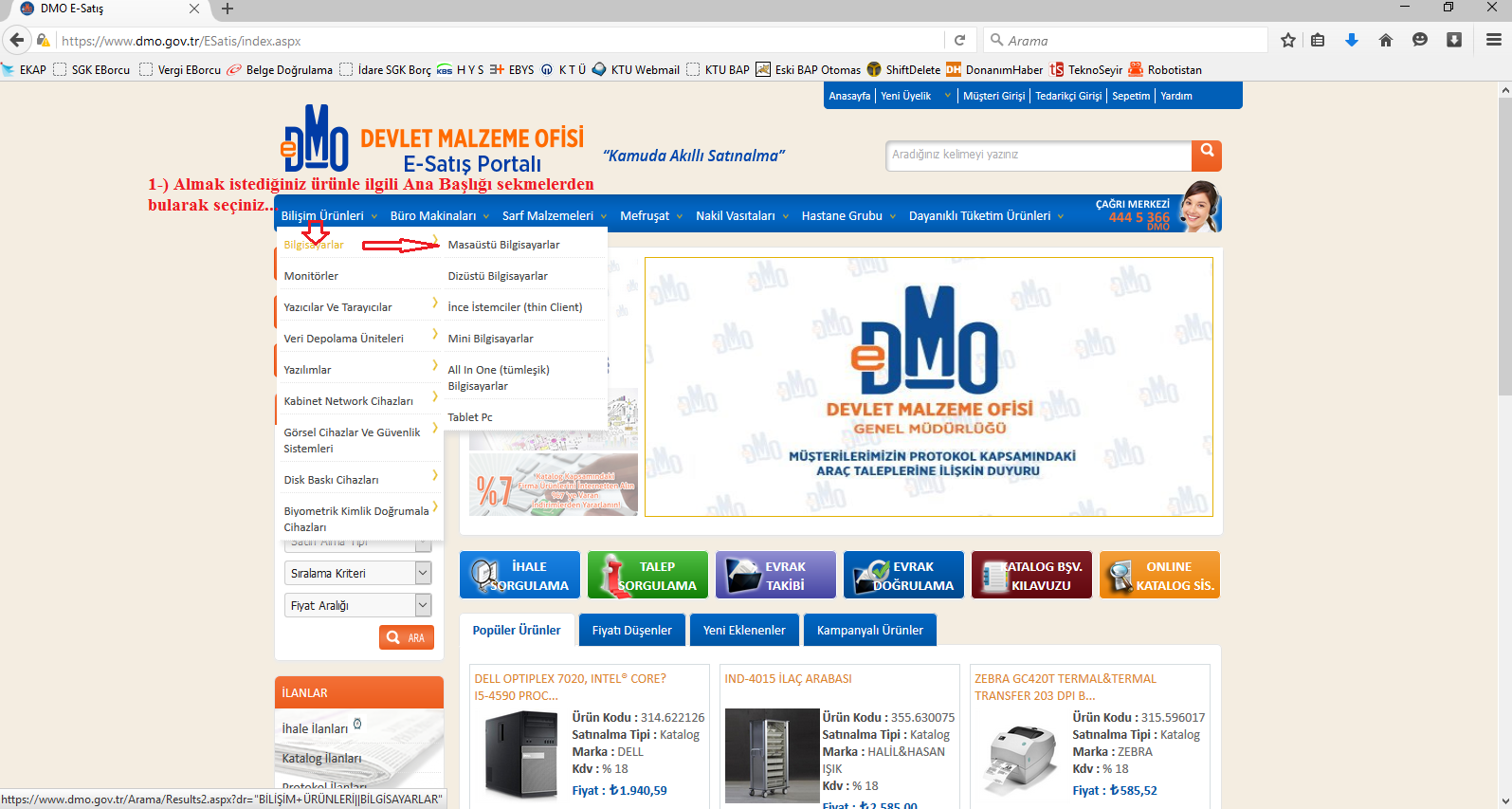 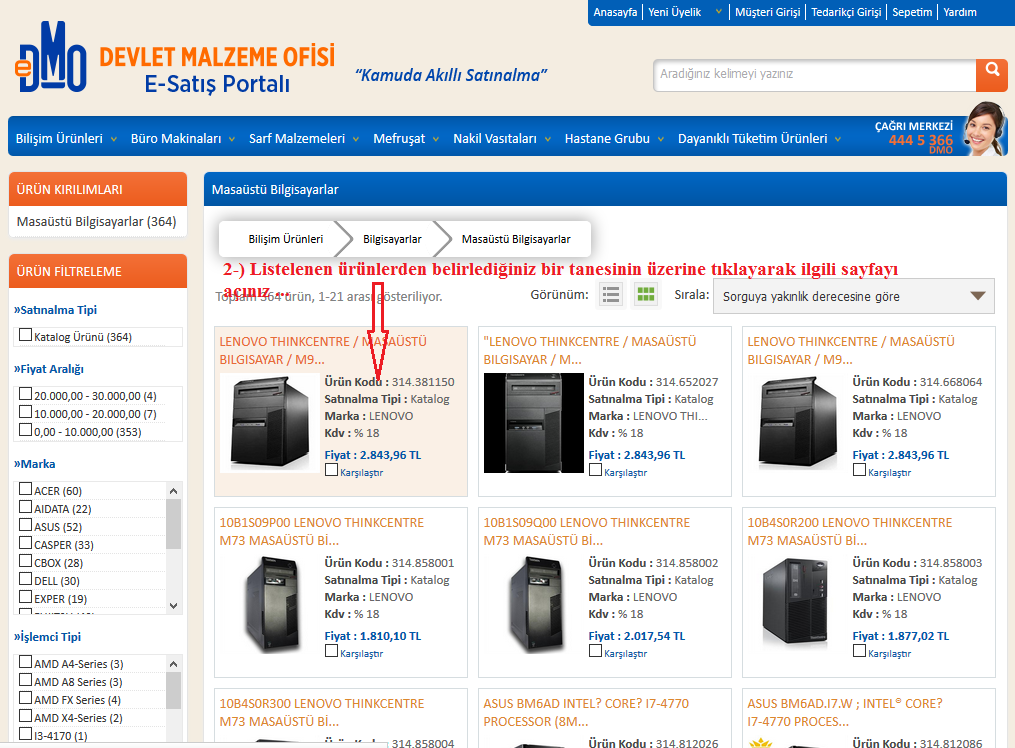 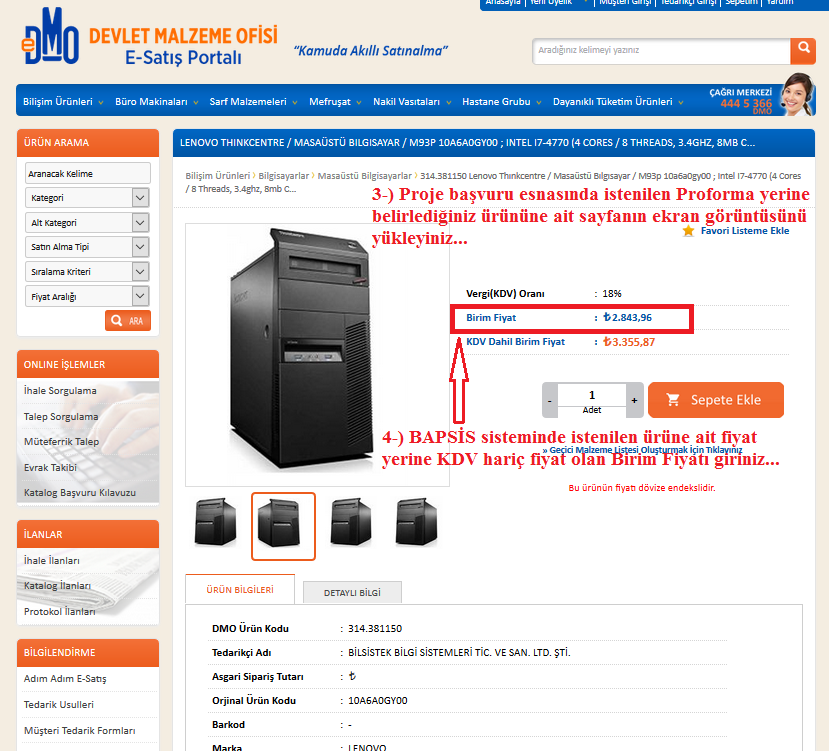 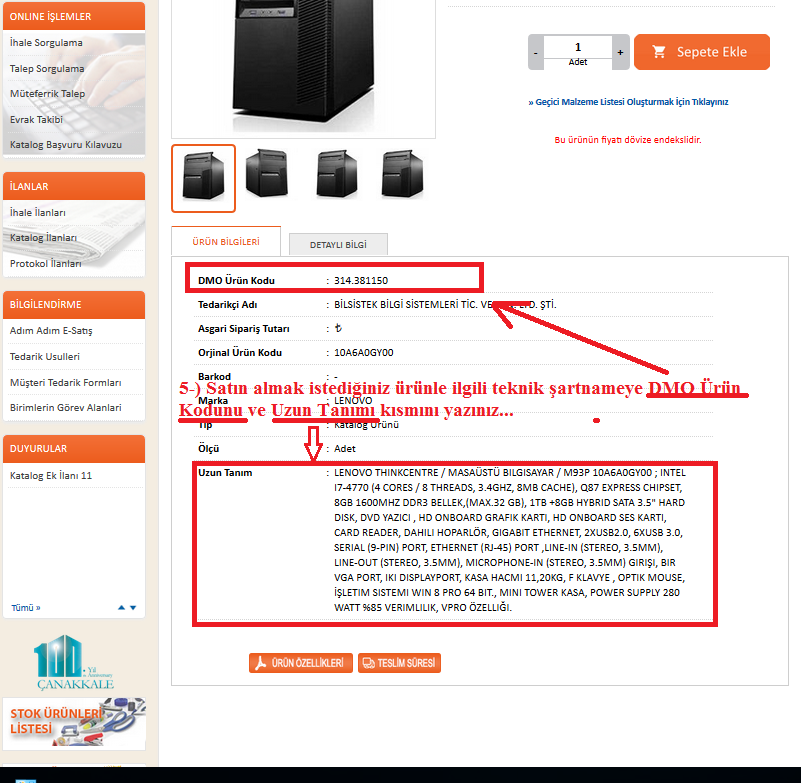 